Podstawa prawnaustawa z dnia 14 grudnia 2016 r. Prawo oświatowe. Rozporządzenie Ministra Edukacji Narodowej z dnia 11 sierpnia 2017 r. w sprawie publicznych placówek oświatowo-wychowawczych, młodzieżowych ośrodków wychowawczych, młodzieżowych ośrodków socjoterapii, specjalnych ośrodków szkolno-wychowawczych oraz placówek zapewniających opiekę i wychowanie uczniom w okresie pobierania nauki poza miejscem stałego zamieszkania. Ustawa z dnia 14 czerwca 1960 r. Kodeks Postępowania Administracyjnego.Miejsce załatwienia sprawyWydział Edukacji, Kultury i SportuReferat EdukacjiOsoby odpowiedzialne za załatwienie sprawy:Kamila Stępnik – inspektorLokalizacja/Nr pokojuul. Strycharska 6, pokój 613Telefon – 41 36-76-617E-mail – kamila.stepnik@um.kielce.plGodziny przyjęć – 7:30 – 15:30Wymagane dokumentyWniosek o skierowanie do Specjalnego Ośrodka Szkolno-Wychowawczego lub                                    wniosek o skierowanie do Młodzieżowego Ośrodka Socjoterapii. kopia orzeczenia o potrzebie kształcenia specjalnego.OpłatyBrak opłatTermin załatwienia sprawy30 dni od daty złożenia kompletnego wnioskuTryb odwoławczy     BrakInformacje dodatkoweBrakZałącznikiZałącznik nr 1 - Wniosek o skierowanie do Młodzieżowego Ośrodka Socjoterapii.Załącznik Nr 2 – Wniosek o skierowanie do Specjalnego Ośrodka Szkolno – Wychowawczego. Miejsce złożenia wnioskuUrząd Miasta Kielce ul. Strycharska 6, 25-569 Kielce, pok. 12.Urząd Miasta Kielce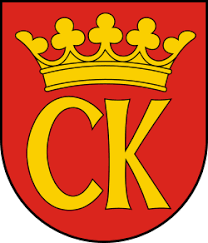 KARTA USŁUG NR EKS/9/2019obowiązuje od dnia KARTA USŁUG NR EKS/9/2019obowiązuje od dnia Wydawanie skierowań do Specjalnych Ośrodków Szkolno-Wychowawczych i  Młodzieżowych Ośrodków Socjoterapii.Wydawanie skierowań do Specjalnych Ośrodków Szkolno-Wychowawczych i  Młodzieżowych Ośrodków Socjoterapii.Strona 1 z 2